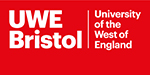 Validation External Panel Member Nomination Form        Updated:  22 August 2018		Please contact Student and Academic Services if you have any queries: Senior External Examiners Officer0117 32 83507 Audrey.Yau@uwe.ac.ukReturn to TopProposed Roles and ResponsibilitiesCurriculum Validation is a peer-based process for the purpose of considering for approval all new programmes or high impact changes to existing programmes in accordance with the Academic Regulations and Procedures.The Validation Panel’s role is to scrutinise the new or revised programme documentation and supporting evidence, to meet with the Programme Team and other relevant stakeholders and make a judgement on the approval of the curricula.  External reviewers have an important role to play, not only in providing subject expertise, but in ensuring the academic soundness and objectivity of the review process, particularly their comments and conclusions on:The academic standards and quality of learning opportunities.How far the provision addresses the requirements of national external reference points and codes of practice such as the UK Quality Code for Higher Education and PSRBs.The distinctive nature and market of the provision.Potential areas of strength and/or good practice related to the discipline.Areas for further attention and/or development.What is required of the External Panel Member to meet the requirements of the Programme Enhancement ReviewScrutinise and comment upon review documentationContribute subject expertise with respect to external benchmarksContribute to the Review Report and judgement on the provision through attendance at a Review EventPart 1a – To be completed by the facultyFacultyDepartmentQuality Account ManagerProgramme LeadNew Validation External Panel Member Nominee DetailsNew Validation External Panel Member Nominee DetailsNew Validation External Panel Member Nominee DetailsNew Validation External Panel Member Nominee DetailsNew Validation External Panel Member Nominee DetailsNew Validation External Panel Member Nominee DetailsNew Validation External Panel Member Nominee DetailsNomineeNomineeTitleForename Forename SurnameSurnameContact DetailsContact DetailsEmailEmailEmailWorkplaceWorkplaceUniversity Validation Panel Details (Programme Titles and Date of UVP): University Validation Panel Details (Programme Titles and Date of UVP): University Validation Panel Details (Programme Titles and Date of UVP): University Validation Panel Details (Programme Titles and Date of UVP): University Validation Panel Details (Programme Titles and Date of UVP): University Validation Panel Details (Programme Titles and Date of UVP): University Validation Panel Details (Programme Titles and Date of UVP): Brief Rationale to Support nomination:Brief Rationale to Support nomination:Brief Rationale to Support nomination:Brief Rationale to Support nomination:Brief Rationale to Support nomination:Brief Rationale to Support nomination:Brief Rationale to Support nomination:Completed by (Name, Position, Date)Completed by (Name, Position, Date)Completed by (Name, Position, Date)Completed by (Name, Position, Date)Completed by (Name, Position, Date)Completed by (Name, Position, Date)Completed by (Name, Position, Date)Reciprocal Arrangements Reciprocal Arrangements Reciprocal Arrangements Reciprocal Arrangements Reciprocal Arrangements Reciprocal Arrangements Reciprocal Arrangements To ensure that reciprocal arrangements are avoided, please give details of current/recent (within last 3 years) external examiner appointments held by members of faculty staff at the nominee’s host institution.To ensure that reciprocal arrangements are avoided, please give details of current/recent (within last 3 years) external examiner appointments held by members of faculty staff at the nominee’s host institution.To ensure that reciprocal arrangements are avoided, please give details of current/recent (within last 3 years) external examiner appointments held by members of faculty staff at the nominee’s host institution.To ensure that reciprocal arrangements are avoided, please give details of current/recent (within last 3 years) external examiner appointments held by members of faculty staff at the nominee’s host institution.To ensure that reciprocal arrangements are avoided, please give details of current/recent (within last 3 years) external examiner appointments held by members of faculty staff at the nominee’s host institution.To ensure that reciprocal arrangements are avoided, please give details of current/recent (within last 3 years) external examiner appointments held by members of faculty staff at the nominee’s host institution.To ensure that reciprocal arrangements are avoided, please give details of current/recent (within last 3 years) external examiner appointments held by members of faculty staff at the nominee’s host institution.Name of Staff MemberName of Staff MemberName of Staff MemberName of Staff MemberExternal Examining ResponsibilityExternal Examining ResponsibilityPeriod of Appointment (Dates)Part 2To be completed by the NomineeTo be completed by the NomineeTo be completed by the NomineeTo be completed by the NomineeRight to WorkI confirm I have the right to work in the UK.YesNoRight to WorkPlease delete as appropriate to confirm the statement above. As you will be undertaking work on behalf of the University of the West of England, you will be required to submit your original Right to Work documentation to UWE Bristol before you start your role. This is a legal requirement – see the Gov.uk site for further information.   Please delete as appropriate to confirm the statement above. As you will be undertaking work on behalf of the University of the West of England, you will be required to submit your original Right to Work documentation to UWE Bristol before you start your role. This is a legal requirement – see the Gov.uk site for further information.   Please delete as appropriate to confirm the statement above. As you will be undertaking work on behalf of the University of the West of England, you will be required to submit your original Right to Work documentation to UWE Bristol before you start your role. This is a legal requirement – see the Gov.uk site for further information.   Data Protection InformationI confirm I have read the Data Protection Statement.YesNoData Protection InformationPlease delete as appropriate to confirm the statement above. The External Examiner Data Protection Statement can be downloaded here.Please delete as appropriate to confirm the statement above. The External Examiner Data Protection Statement can be downloaded here.Please delete as appropriate to confirm the statement above. The External Examiner Data Protection Statement can be downloaded here.Confidentiality StatementI confirm I have read the Confidentially Statement.YesNoConfidentiality StatementPlease delete as appropriate to confirm the statement above. The External Examiner Confidentiality Statement can be downloaded here.Please delete as appropriate to confirm the statement above. The External Examiner Confidentiality Statement can be downloaded here.Please delete as appropriate to confirm the statement above. The External Examiner Confidentiality Statement can be downloaded here. Current and/or Previous Experience with UWE within the last 5 years Current and/or Previous Experience with UWE within the last 5 years Validation External Panel Members should be able to exercise impartial judgement. In order to protect their independence they should not therefore have recent close involvement with UWE or a member of UWE staff which could compromise objectivity. Validation External Panel Members should be able to exercise impartial judgement. In order to protect their independence they should not therefore have recent close involvement with UWE or a member of UWE staff which could compromise objectivity.Nature of contact and datesCurrent/previous association with UWE/Faculty or programme (previous employment at UWE, visiting lectures/seminars etc.)Current/previous association with individual staff member of UWE (academic collaboration/research, co-authorships, previous employment etc.)Current/previous contact with student(s) of UWE(seminars/lectures given to UWE students, projects involving UWE students)Part 3 - The Quality Enhancement Team will provide you with a copy of the nominee’s CVSection B - Chair of Faculty Academic Standards & Quality Committee Approved (ASQC)Section B - Chair of Faculty Academic Standards & Quality Committee Approved (ASQC)Section B - Chair of Faculty Academic Standards & Quality Committee Approved (ASQC)Section B - Chair of Faculty Academic Standards & Quality Committee Approved (ASQC)Section B - Chair of Faculty Academic Standards & Quality Committee Approved (ASQC)Section B - Chair of Faculty Academic Standards & Quality Committee Approved (ASQC)Comments:Comments:Comments:Comments:Comments:Comments:The nomination is approved by Academic Standards & Quality Committee on behalf of Academic Board subject to compliance with the Enhancement Framework.The nomination is approved by Academic Standards & Quality Committee on behalf of Academic Board subject to compliance with the Enhancement Framework.The nomination is approved by Academic Standards & Quality Committee on behalf of Academic Board subject to compliance with the Enhancement Framework.The nomination is approved by Academic Standards & Quality Committee on behalf of Academic Board subject to compliance with the Enhancement Framework.YesNoCompleted ByDateSection C – Student and Academic Services – Enhancement Framework ComplianceSection C – Student and Academic Services – Enhancement Framework ComplianceSection C – Student and Academic Services – Enhancement Framework ComplianceSection C – Student and Academic Services – Enhancement Framework ComplianceSection C – Student and Academic Services – Enhancement Framework ComplianceSection C – Student and Academic Services – Enhancement Framework ComplianceSenior External Examiners’ Officer’s comments:Senior External Examiners’ Officer’s comments:Senior External Examiners’ Officer’s comments:Senior External Examiners’ Officer’s comments:Senior External Examiners’ Officer’s comments:Senior External Examiners’ Officer’s comments:The nomination complies with the appointment criteria as determined by Academic Board within the Enhancement Framework and the appointment should be confirmed.The nomination complies with the appointment criteria as determined by Academic Board within the Enhancement Framework and the appointment should be confirmed.The nomination complies with the appointment criteria as determined by Academic Board within the Enhancement Framework and the appointment should be confirmed.The nomination complies with the appointment criteria as determined by Academic Board within the Enhancement Framework and the appointment should be confirmed.YesNoCompleted ByDateHead of Quality Enhancement Team’s comments:Head of Quality Enhancement Team’s comments:Head of Quality Enhancement Team’s comments:Head of Quality Enhancement Team’s comments:Head of Quality Enhancement Team’s comments:Head of Quality Enhancement Team’s comments:The nomination complies with the appointment criteria as determined by Academic Board within the Enhancement Framework and the appointment can be confirmed.The nomination complies with the appointment criteria as determined by Academic Board within the Enhancement Framework and the appointment can be confirmed.The nomination complies with the appointment criteria as determined by Academic Board within the Enhancement Framework and the appointment can be confirmed.The nomination complies with the appointment criteria as determined by Academic Board within the Enhancement Framework and the appointment can be confirmed.YesNoCompleted ByDate